Welcome to Media Make-up Level 3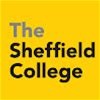 The Media Make-up team have put together a project for you to complete over the summer to bring with you on your first day of media make-up level 3    The theme is Mexican Day of The DeadTask 1: You will need to create a Mexican Day of the Dead make-up look covering face, neck and shoulders on a  face chart and complete a  mood board (A mood board is a collection of images on an A4,A3 size paper or card relating to the theme Mexican Day of the Dead) Once you have come up with a Mexican Day of the Dead make-up look, we would like you to practice the look on yourselves or someone at home using any materials you have access too. These images can be printed out and stuck onto paper or card or can be put onto a power point ready to show on the first lesson.Task 2:You will need to write an assignment with the title History of Mexican Day of the DeadThis assignment should be no less than 1500 words and should include referencingThis will also be handed in to your tutor on your first day of level 3Face chart Template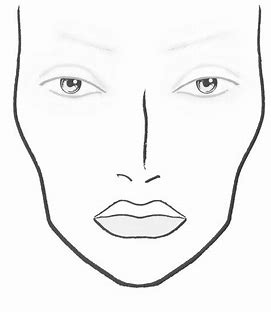 